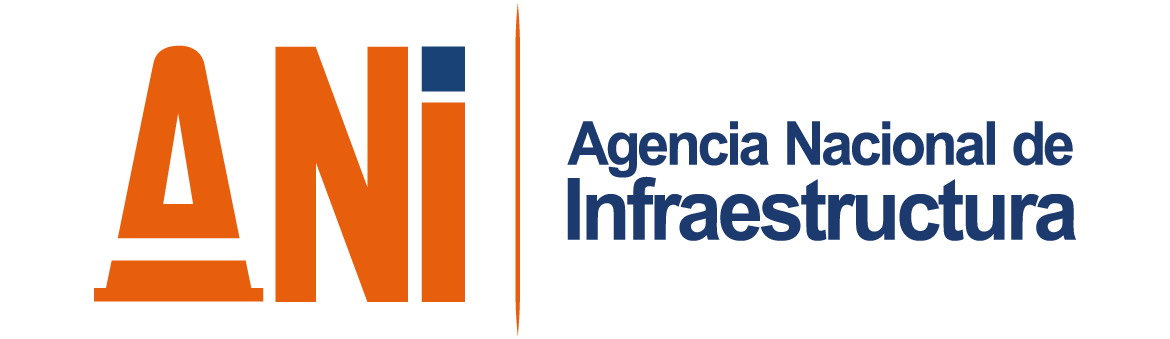 Bogotá D.C, enero 2019INTRODUCCIÓNLa Agencia Nacional de Infraestructura – ANI, es una agencia estatal de naturaleza especial, del sector descentralizado de la Rama Ejecutiva del Orden Nacional, con personería jurídica, patrimonio propio y autonomía administrativa, financiera y técnica, adscrita al Ministerio de Transporte, creada mediante el Decreto 4165 del 01 de noviembre de 2011.En el artículo 3 del citado Decreto, se estableció que el objeto de la entidad es el de planear, coordinar, estructurar, contratar, ejecutar, administrar y evaluar proyectos de concesiones y otras formas de Asociación Público Privada (APP), para el diseño, construcción, mantenimiento, operación, administración y/o explotación de la infraestructura pública de transporte en todos sus modos y de los servicios conexos o relacionados y el desarrollo de proyectos de asociación público privada para otro tipo de infraestructura pública cuando así lo determine expresamente el Gobierno Nacional respecto de infraestructuras semejantes a las enunciadas en este artículo, dentro del respeto a las normas que regulan la distribución de funciones y competencias y su asignación.De igual forma en el artículo 18, la Vicepresidencia Administrativa y Financiera tiene entre otras funciones las siguientes: “Dirigir los asuntos administrativos, financieros y de recursos humanos de la entidad”, Implementar las políticas y programas de administración de personal, bienestar social, selección, registro y control, capacitación, incentivos y desarrollo del talento humano, y dirigir su gestión”.La planta de personal de la Agencian Nacional de Infraestructura – ANI, se estableció mediante el Decreto 665 de 2012, con 235 empleos y se modificó mediante el Decreto 1746 de 2013, con la creación de 11 empleos, para un total de 246 empleos; de los cuales setenta (70) son empleos de libre nombramiento y remoción y 176 son empleos de carrera administrativa.Así las cosas, la Vicepresidencia Administrativa y Financiera, por intermedio del Grupo Interno de Trabajo de Talento Humano y como instrumento de planificación, administración y actualización de la información relacionada con los empleos de carrera administrativa que se encuentran en vacancia definitiva y su provisión; y con el ánimo de contar con la información de la oferta real de empleos de la entidad, formulará el Plan Anual de Vacantes, información que será remitida al Departamento Administrativo de la Función Pública en cumplimiento del artículo 15 de la Ley 909 del 23 de septiembre de 2004, cuya información será utilizada para la planeación del recurso humano y la formulación de políticas del estado Colombiano.El plan anual de vacantes es el instrumento de planificación, administración y actualización de la información relacionada con los empleos de carrera administrativa que se encuentran en vacancia definitiva y su provisión que a su vez, permite contar con la información de la oferta real de empleos de la entidad.La información registrada en el plan anual de vacantes corresponde al reporte de los empleos vacantes de los niveles asesor, profesional y técnico, así como del tipo de situación administrativa (en encargo, provisional, temporal y no provisto) en los que se encuentran a 31 de diciembre de 2018.Tabla 1: Estructura de la planta de personalLa estructura de la planta de personal es la siguiente:Tabla 2: Planta por nivel jerárquicoLa estructura de la planta de personal por Nivel Jerárquico es la siguiente:Tabla 3: Planta de personal Decreto 665 de 2012La planta de personal establecida mediante el Decreto 665 de 2012 es la siguiente:Tabla 4: Planta de personal Decreto 1746 de 2013Información GeneralA continuación, se presenta la información consolidada del total de vacantes de la planta permanente y planta temporal en vacancia definitiva, con corte a diciembre 31 de 2018.VACANTES DEFINITIVAS POR TIPO DE PLANTAPlanta PermanenteActualmente la Agencia Nacional de Infraestructura cuenta con doscientos cuarenta y seis (246) empleos; que de acuerdo con su naturaleza setenta (70) corresponden a empleos de libre nombramiento y remoción y ciento setenta y seis (176) a empleos de carrera administrativa.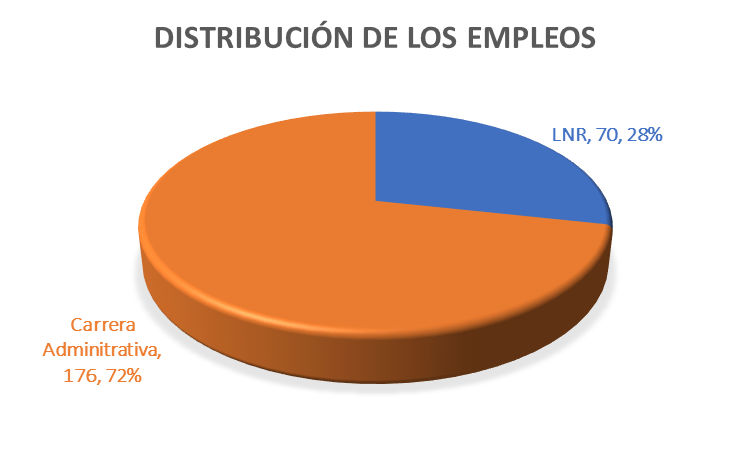 De los setenta (70) empleos de libre nombramiento y remoción siete (7) empleos pertenecen al nivel directivo, cincuenta y ocho (58) al nivel asesor, y cinco (5) al nivel técnico. De los cuales sesenta y tres (63) se encuentran provistos y siete (7) se encuentran vacantes.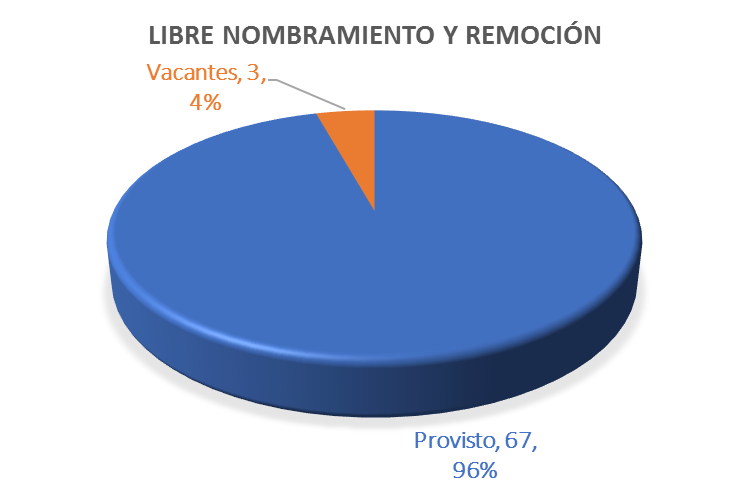 Tabla 5: Empleos de Libre Nombramiento y RemociónPor otro lado, de los ciento setenta y seis (176) empleos de carrera administrativa, se encuentran vinculados a la entidad veintiuno (21) servidores públicos con derechos de carrera, de los cuales uno (1) se encuentra en propiedad, dieciocho (18) se encuentra en encargo, dos (2) se encuentran en comisión para desempeñar cargos de libre nombramiento y remoción dentro de la misma entidad y ciento cincuenta y cinco (155) empleos de encuentran en vacancia definitiva.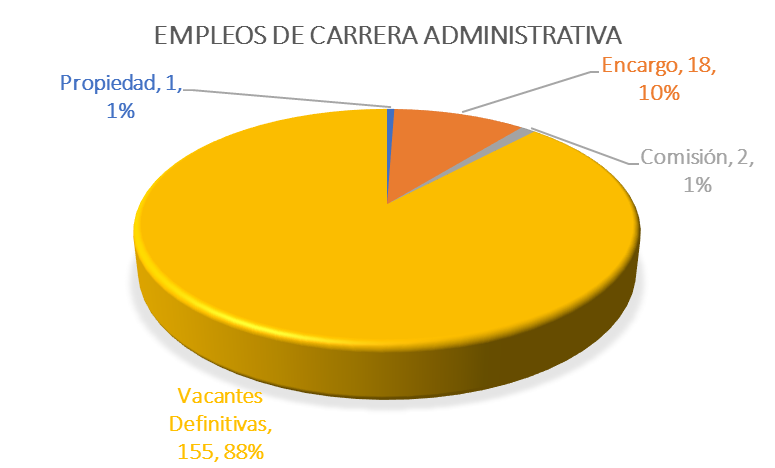 Tabla 6: Empleos en vacancia definitiva de carrera administrativaAsí las cosas, la entidad cuenta con ciento cincuenta y cinco (155) vacantes definitivas, que se reportan al Departamento Administrativo de Función Pública – DAFP y se encuentran registrados en el aplicativo de Oferta Pública de Empleos de Carrera – OPEC, dispuesto por la Comisión Nacional del Servicio Civil – CNSC.Tabla 7: Empleos Carrera Administrativa en vacancia definitiva por denominación, código, grado, y distribución de planta.VACANTES POR NIVEL Y SITUACIÓN ADMINISTRATIVATabla 8: Situación administrativa vacantes definitivas.De los ciento cincuenta y cinco (155) empleos en vacancia definitiva, dieciocho (18) se encuentran provistos mediante encargo, ciento treinta y cuatro (134) se encuentra provistos en provisionalidad y tres (3) no han sido provistos.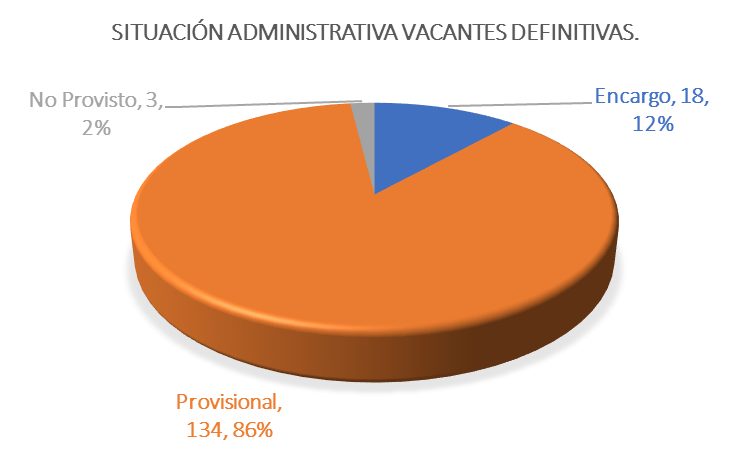 FORMAS DE PROVISIÓNLa provisión de los empleos de la planta de personal se realizará de conformidad con lo establecido en la Ley 909 del 204, el Decreto 1083 de 2015, el Decreto 648 del 2017 y demás normatividad que se encuentre vigente.En este sentido, para la provisión de los empleos que se encuentren en vacancia definitiva se adelantarán procesos de encargo para garantizar los derechos preferenciales de los servidores de carrera administrativa y una vez surtido el mismo, sin que se haya logrado su provisión por encargo, los empleos serán provistos a través de nombramientos en provisionalidad o por el concurso de méritos realizado por la Comisión Nacional del Servicio Civil – CNSC.PROYECCIONES DE RETIRO DEL SERVICIO POR EDAD DE RETIRO FORZOSO O JUBILACIÓN.Teniendo en consideración la normatividad que regula la materia, la Agencia analizó las hojas de vida de sus servidores con el fin de establecer si por estas causas se generarán vacantes de empleos, teniendo como resultado que para la vigencia 2019 ningún servidor manifestó su intención de retiro por jubilación ni tampoco cumplen con la edad de retiro forzoso.Las otras situaciones de retiro del servicio contempladas en el artículo 41 de la Ley 909 de 2004 no son predecibles, por lo cual serán vacantes que se den dentro del transcurrir de la anualidad propuesta y por tanto en aras de la prestación del servicio, se atenderán en su debido momento.Revisó: 	Clemencia Rojas Arias / Coordinadora GIT Talento HumanoElaboró:	Jhon Deiby Arévalo Zabala / Experto GIT Talento Humano		Diego Fernando Ramírez Sepúlveda / GIT Talento HumanoNúmeroFechaNúmero Empleos Decreto 66529 de marzo de 2012235 Decreto 174613 de agosto de 201311TotalTotal246Nivel jerárquicoCantidad de empleosParticipación %Directivo72.8%Asesor17470.7%Profesional4116.7%Técnico249.8%Total246100%Planta de Personal Decreto 665 del 29 de marzo de 2012Planta de Personal Decreto 665 del 29 de marzo de 2012Planta de Personal Decreto 665 del 29 de marzo de 2012Planta de Personal Decreto 665 del 29 de marzo de 2012DESPACHO DEL PRESIDENTE DE LA AGENCIADESPACHO DEL PRESIDENTE DE LA AGENCIADESPACHO DEL PRESIDENTE DE LA AGENCIADESPACHO DEL PRESIDENTE DE LA AGENCIANo. De CargosDenominaciónCódigoGrado1Presidente de la AgenciaE1072Jefe de Oficina de AgenciaG10726Gerente de Proyecto o FuncionalG2096Gerente de Proyecto o FuncionalG20812ExpertoG3082ExpertoG3061Técnico AsistencialO1121Técnico AsistencialO1091Técnico AsistencialO107PLANTA GLOBALPLANTA GLOBALPLANTA GLOBALPLANTA GLOBALNo. De CargosDenominaciónCódigoGrado5Vicepresidente de AgenciaE20515ExpertoG30861ExpertoG30729ExpertoG30611ExpertoG3052ExpertoG3037GestorT1132GestorT1122GestorT1109GestorT10917GestorT1072AnalistaT2062AnalistaT2052Técnico AsistencialO1123Técnico AsistencialO1106Técnico AsistencialO1095Técnico AsistencialO1053Técnico AsistencialO104Planta de Personal Decreto 1746 de 2013Planta GlobalPlanta GlobalPlanta GlobalPlanta GlobalNo. De CargosDenominaciónCódigoGrado1Vicepresidente de Agencia  E2053Gerente de Proyectos o Funcional  G2092ExpertoG3083ExpertoG3071Técnico AsistencialO1091Técnico AsistencialO105CARGOCÓDIGOGRADODEPENDENCIANro.PRESIDENTE DE AGENCIAE17DESPACHO DEL PRESIDENTE DE LA AGENCIA1VICEPRESIDENTE DE AGENCIAE25VICEPRESIDENCIA EJECUTIVA1VICEPRESIDENTE DE AGENCIAE25VICEPRESIDENCIA DE ESTRUCTURACIÓN1VICEPRESIDENTE DE AGENCIAE25VICEPRESIDENCIA DE GESTIÓN CONTRACTUAL1VICEPRESIDENTE DE AGENCIAE25VICEPRESIDENCIA DE PLANEACIÓN, RIESGOS Y ENTORNO1VICEPRESIDENTE DE AGENCIAE25VICEPRESIDENCIA JURÍDICA1VICEPRESIDENTE DE AGENCIAE25VICEPRESIDENCIA ADMINISTRATIVA Y FINANCIERA1JEFE DE OFICINA DE AGENCIAG17OFICINA DE COMUNICACIONES1JEFE DE OFICINA DE AGENCIAG17OFICINA DE CONTROL INTERNO1GERENTE DE PROYECTOS O FUNCIONALG29DESPACHO DEL PRESIDENTE DE LA AGENCIA29GERENTE DE PROYECTOS O FUNCIONALG28DESPACHO DEL PRESIDENTE DE LA AGENCIA6EXPERTOG38DESPACHO DEL PRESIDENTE DE LA AGENCIA14EXPERTOG37DESPACHO DEL PRESIDENTE DE LA AGENCIA3EXPERTOG36DESPACHO DEL PRESIDENTE DE LA AGENCIA4TÉCNICO ASISTENCIALO112DESPACHO DEL PRESIDENTE DE LA AGENCIA1TÉCNICO ASISTENCIALO19DESPACHO DEL PRESIDENTE DE LA AGENCIA2TÉCNICO ASISTENCIALO17DESPACHO DEL PRESIDENTE DE LA AGENCIA1TÉCNICO ASISTENCIALO15DESPACHO DEL PRESIDENTE DE LA AGENCIA1TotalTotalTotalTotal70Naturaleza del cargo No. de Empleos No. de Vacantes Definitiva % Vacantes DefinitivasCarrera Administrativa17615588%CargoCódigoGradoDependenciaNro.EXPERTOG38VICEPRESIDENCIA EJECUTIVA1EXPERTOG38VICEPRESIDENCIA DE GESTIÓN CONTRACTUAL8EXPERTOG38VICEPRESIDENCIA DE PLANEACIÓN, RIESGOS Y ENTORNO4EXPERTOG38VICEPRESIDENCIA JURÍDICA2EXPERTOG37VICEPRESIDENCIA EJECUTIVA4EXPERTOG37VICEPRESIDENCIA DE ESTRUCTURACIÓN13EXPERTOG37VICEPRESIDENCIA DE GESTIÓN CONTRACTUAL8EXPERTOG37VICEPRESIDENCIA DE PLANEACIÓN, RIESGOS Y ENTORNO9EXPERTOG37VICEPRESIDENCIA JURÍDICA25EXPERTOG37VICEPRESIDENCIA ADMINISTRATIVA Y FINANCIERA2EXPERTOG36VICEPRESIDENCIA EJECUTIVA1EXPERTOG36VICEPRESIDENCIA DE GESTIÓN CONTRACTUAL1EXPERTOG36VICEPRESIDENCIA DE PLANEACIÓN, RIESGOS Y ENTORNO16EXPERTOG36VICEPRESIDENCIA JURÍDICA2EXPERTOG36VICEPRESIDENCIA ADMINISTRATIVA Y FINANCIERA7EXPERTOG35VICEPRESIDENCIA DE PLANEACIÓN, RIESGOS Y ENTORNO4EXPERTOG35VICEPRESIDENCIA JURÍDICA3EXPERTOG35VICEPRESIDENCIA ADMINISTRATIVA Y FINANCIERA4EXPERTOG33VICEPRESIDENCIA ADMINISTRATIVA Y FINANCIERA2TÉCNICO ASISTENCIALO112VICEPRESIDENCIA DE ESTRUCTURACIÓN1TÉCNICO ASISTENCIALO112VICEPRESIDENCIA DE GESTIÓN CONTRACTUAL1TÉCNICO ASISTENCIALO110VICEPRESIDENCIA ADMINISTRATIVA Y FINANCIERA3TÉCNICO ASISTENCIALO19VICEPRESIDENCIA DE GESTIÓN CONTRACTUAL1TÉCNICO ASISTENCIALO19VICEPRESIDENCIA JURÍDICA1TÉCNICO ASISTENCIALO19VICEPRESIDENCIA DE PLANEACIÓN, RIESGOS Y ENTORNO2TÉCNICO ASISTENCIALO19VICEPRESIDENCIA EJECUTIVA1TÉCNICO ASISTENCIALO19VICEPRESIDENCIA ADMINISTRATIVA Y FINANCIERA1TÉCNICO ASISTENCIALO15VICEPRESIDENCIA ADMINISTRATIVA Y FINANCIERA4TÉCNICO ASISTENCIALO14VICEPRESIDENCIA ADMINISTRATIVA Y FINANCIERA1GESTORT113VICEPRESIDENCIA EJECUTIVA1GESTORT113VICEPRESIDENCIA DE PLANEACIÓN, RIESGOS Y ENTORNO1GESTORT113VICEPRESIDENCIA DE GESTIÓN CONTRACTUAL1GESTORT19VICEPRESIDENCIA DE PLANEACIÓN, RIESGOS Y ENTORNO2GESTORT17VICEPRESIDENCIA DE ESTRUCTURACIÓN1GESTORT17VICEPRESIDENCIA DE GESTIÓN CONTRACTUAL6GESTORT17VICEPRESIDENCIA DE PLANEACIÓN, RIESGOS Y ENTORNO3GESTORT17VICEPRESIDENCIA JURÍDICA3GESTORT17VICEPRESIDENCIA ADMINISTRATIVA Y FINANCIERA4ANALISTAT26VICEPRESIDENCIA DE GESTIÓN CONTRACTUAL1TotalTotalTotalTotal155NivelSituación AdministrativaSituación AdministrativaSituación AdministrativaTotal, por NivelNivelEn EncargoProvisionalNO ProvistoTotal, por NivelAsesor16 99 1 116Profesional-21223Técnico2 14 - 16Total181343155